АДМИНИСТРАЦИЯЗАКРЫТОГО АДМИНИСТРАТИВНО-ТЕРРИТОРИАЛЬНОГО ОБРАЗОВАНИЯ СОЛНЕЧНЫЙПОСТАНОВЛЕНИЕ О ВНЕСЕНИИ ИЗМЕНЕНИЙ В АДМИНИСТРАТИВНЫЙ РЕГЛАМЕНТ ОКАЗАНИЯ МУНИЦИПАЛЬНОЙ УСЛУГИ «Прием заявлений, постановка на учёт и зачисление детей в образовательные учреждения, реализующие основную общеобразовательную программу дошкольного образования (детский сад), в ЗАТО Солнечный»Рассмотрев протест Осташковской межрайонной прокуратуры № 37-2024 от 05.02.2024г., администрация ЗАТО СолнечныйПОСТАНОВЛЯЕТ:Внести следующие изменения и дополнения в административный регламент по оказанию муниципальной услуги «Прием заявлений, постановка на учёт и зачисление детей в образовательные учреждения, реализующие основную общеобразовательную программу дошкольного образования (детский сад), в ЗАТО Солнечный», утвержденный Постановлением администрации ЗАТО Солнечный № 148 от 27.09.2022г. (далее по тексту – Регламент):Раздел 3 Регламента дополнить пунктами 3.5,  3.5.1,  3.5.2,  3.5.3,  3.5.4, 3.5.5,  3.6,  3.6.1,  3.6.2,  3.6.3  следующего содержания:«3.5. Порядок исправления допущенных опечаток и ошибок в выданных в результате предоставления муниципальной услуги документах.3.5.1. Основанием для исправления допущенных опечаток и (или) ошибок в документах, выданных заявителю в результате предоставления муниципальной услуги (далее – опечатки и (или) ошибки), является представление (направление) заявителем соответствующего заявления в адрес Администрации. 3.5.2. Заявление может быть подано заявителем одним из следующих способов:лично;через законного представителя;почтой;по электронной почте.Также заявление о выявленных опечатках и (или) ошибках может быть подано в электронной форме через Единый портал и/или Региональный портал, с момента реализации технической возможности.3.5.3. Специалист, ответственный за предоставление муниципальной услуги, рассматривает заявление, представленное заявителем, и проводит проверку указанных в заявлении сведений в срок, не превышающий 2 рабочих дней с даты регистрации соответствующего заявления.3.5.4. В случае выявления опечаток и (или) ошибок в выданных в результате предоставления муниципальной услуги документах специалист, ответственный за предоставление муниципальной услуги, осуществляет исправление (подготовку) и выдачу (направление) заявителю исправленного (нового) документа, являющегося результатом предоставления муниципальной услуги, в срок, не превышающий 3 рабочих дней с момента регистрации соответствующего заявления.3.5.5. В случае отсутствия опечаток и (или) ошибок в документах, выданных в результате предоставления муниципальной услуги, специалист, ответственный за предоставление муниципальной услуги, письменно сообщает заявителю об отсутствии таких опечаток и (или) ошибок в срок, не превышающий 2 рабочих дней с момента регистрации соответствующего заявления.3.6. Порядок выдачи дубликата документа, выданного по результатам предоставления муниципальной услуги.3.6.1. Основанием для выдачи дубликата документа, выданного по результатам предоставления муниципальной услуги (далее – дубликат), является представление (направление) заявителем соответствующего заявления в адрес Администрации.3.6.2. Заявление может быть подано заявителем одним из следующих способов:лично;через законного представителя;почтой;по электронной почте.Также заявление о выдаче дубликата может быть подано в электронной форме через Единый портал и/или Региональный портал, с момента реализации технической возможности.3.6.3. Специалист, ответственный за предоставление муниципальной услуги, осуществляет изготовление дубликата и выдачу (направление) заявителю дубликата документа, являющегося результатом предоставления муниципальной услуги, в срок, не превышающий 3 рабочих дней с момента регистрации соответствующего заявления.3.6.4. Отказ в выдаче дубликата будет вынесен в случае обращения с заявлением ненадлежащего лица, либо заявление направлено в ненадлежащий орган.».Приложение 1 Регламенту изложить в следующей редакции:«Приложение 1 к Административному регламенту муниципальной услуги «Прием заявлений, постановка на учёт и зачисление детей в образовательные учреждения, реализующие основную общеобразовательную программу дошкольного образования (детский сад), в ЗАТО Солнечный»Обращение №____________________________________*		(номер присваивается электронным реестром) Заявление о предоставлении мест детям в организациях, реализующих основную общеобразовательную программу дошкольного образования (далее-д/с)(заполняется в электронном реестре)Прошу предоставить моему ребенку место в детском саду и сообщаю следующие сведения:Сведения о ребенкеФамилия:Имя:Отчество (при наличии):Дата рождения:Сведения об основном документе, удостоверяющем личность: 1.5.1. Серия:               1.5.2. Номер:Сведения о заявителеФамилия:Имя:Отчество (при наличии):Способ информирования заявителяПочтовый адрес:Телефонный звонок (номер телефона):Электронная почта (E-mail):Служба текстовых сообщений (sms) (номер телефона):Право на вне-/первоочередное предоставление места для ребенка в д/сПредпочтения ЗаявителяПредпочитаемые детские сады (указать не более 5):Предлагать только д/с, указанные в заявлении – Предпочитаемый режим пребывания в д/с:Полный день –                5.3.2. Круглосуточное пребывание – 5.3.3. Кратковременное пребывание –Предпочитаемая дата предоставления места для ребенка в д/с:Вид д/с для детей с ограниченными возможностями здоровьяДата и время регистрации заявления:Вид заявления:Первичное – Перевод – В случае изменения данных, указанных в заявлении, обязуюсь лично уведомить МФЦ и при невыполнении настоящего условия не предъявлять претензий.Подпись специалиста, принявшего заявление _____________________________Достоверность сведений, указанных в заявлении, подтверждаю ___________________* номер, присвоенный заявлению электронным реестром, является подтверждением оказания муниципальной услуги «Прием заявлений, постановка на учёт и зачисление детей в образовательные учреждения, реализующие основную общеобразовательную программу дошкольного образования (детский сад), в ЗАТО Солнечный».».Дополнить Регламент  приложением 3, приложением 4, приложением 5 следующего содержания:«Приложение 3 к Административному регламенту муниципальной услуги «Прием заявлений, постановка на учёт и зачисление детей в образовательные учреждения, реализующие основную общеобразовательную программу дошкольного образования (детский сад), в ЗАТО Солнечный»Отдел образования, культуры спорта и молодежной политики администрации ЗАТО Солнечныйот _______________________________________________________________________________________Паспорт серия ________ № _____________________Выдан ____________________________________________________________________________________Адрес рег.: индекс__________________________________________________________________________Адрес факт.: индекс_________________________________________________________________________Тел. _________________________________________Адрес э/почты ________________________________ЗАЯВЛЕНИЕоб исправлении опечаток и (или) ошибокСообщаю об опечатке и (или) ошибке, допущенной при предоставлении муниципальной услуги____________________________________________________________.                (указывается точное наименование муниципальной услуги) Записано____________________________________________________________________                                                      (указываются подлежащие исправлению сведения) в___________________________________________________________________________.(указывается документ, в котором допущена опечатка и (или) ошибка)Правильная запись____________________________________________________________(указываются необходимые сведения)в соответствии с ___________________________________________________.(документ, в котором указаны сведения)Прошу исправить допущенную опечатку и (или) ошибку в электронном реестре и выдать новый документ.Оригинал документа с опечаткой и (или) ошибкой прилагаю.Результат рассмотрения заявления прошу предоставить (напротив необходимого пункта поставить значок V):– в виде бумажного документа посредством почтового отправления;– в виде бумажного документа при личном обращении по месту сдачи документов.Заявитель:_____________________________________    _______________                (Ф.И.О. заявителя (представителя заявителя))             (подпись)«____»______________20____ года«Приложение 4 к Административному регламенту муниципальной услуги «Прием заявлений, постановка на учёт и зачисление детей в образовательные учреждения, реализующие основную общеобразовательную программу дошкольного образования (детский сад), в ЗАТО Солнечный»Отдел образования, культуры спорта и молодежной политики администрации ЗАТО Солнечныйот _______________________________________________________________________________________Паспорт серия ________ № _____________________Выдан ____________________________________________________________________________________Адрес рег.: индекс__________________________________________________________________________Адрес факт.: индекс_________________________________________________________________________Тел. _________________________________________Адрес э/почты ________________________________ЗАЯВЛЕНИЕо выдаче дубликата документа, выданного по результатам предоставления муниципальной услугиПрошу выдать дубликат документа, выданного по результатам предоставления муниципальной услуги «Прием заявлений, постановка на учёт и зачисление детей в образовательные учреждения, реализующие основную общеобразовательную программу дошкольного образования (детский сад), в ЗАТО Солнечный»: ____________________________________________________________________________.(наименование и реквизиты документа)Дубликат прошу предоставить (напротив необходимого пункта поставить значок V):– в виде бумажного документа посредством почтового отправления;– в виде бумажного документа при личном обращении по месту сдачи документов.Заявитель:_____________________________________    _______________                (Ф.И.О. заявителя (представителя заявителя))             (подпись)«____»______________20____ года«Приложение 5 к Административному регламенту муниципальной услуги «Прием заявлений, постановка на учёт и зачисление детей в образовательные учреждения, реализующие основную общеобразовательную программу дошкольного образования (детский сад), в ЗАТО Солнечный»Отдел образования, культуры спорта и молодежной политики администрации ЗАТО Солнечныйот _______________________________________________________________________________________Паспорт серия ________ № _____________________Выдан ____________________________________________________________________________________Адрес рег.: индекс__________________________________________________________________________Адрес факт.: индекс_________________________________________________________________________Тел. _________________________________________Адрес э/почты ________________________________ЗАЯВЛЕНИЕо оставлении заявления без рассмотренияПрошу об оставлении заявления от «_______» _________ № ________ на предоставление муниципальной услуги «Прием заявлений, постановка на учёт и зачисление детей в образовательные учреждения, реализующие основную общеобразовательную программу дошкольного образования (детский сад), в ЗАТО Солнечный» без рассмотрения.Заявитель:_____________________________________    _______________                (Ф.И.О. заявителя (представителя заявителя))             (подпись)«____»______________20____ года».Разместить настоящее постановление на официальном сайте администрации ЗАТО Солнечный в сети Интернет www.zatosoln.ru и опубликовать в газете «Городомля на Селигере».Настоящее постановление вступает в силу с момента опубликования.Контроль за исполнением настоящего постановления возложить на заместителя главы администрации по правовым вопросам ЗАТО Солнечный Быкову Л.А.Глава ЗАТО Солнечный                                                                          В.А. Петров14.03.2024№32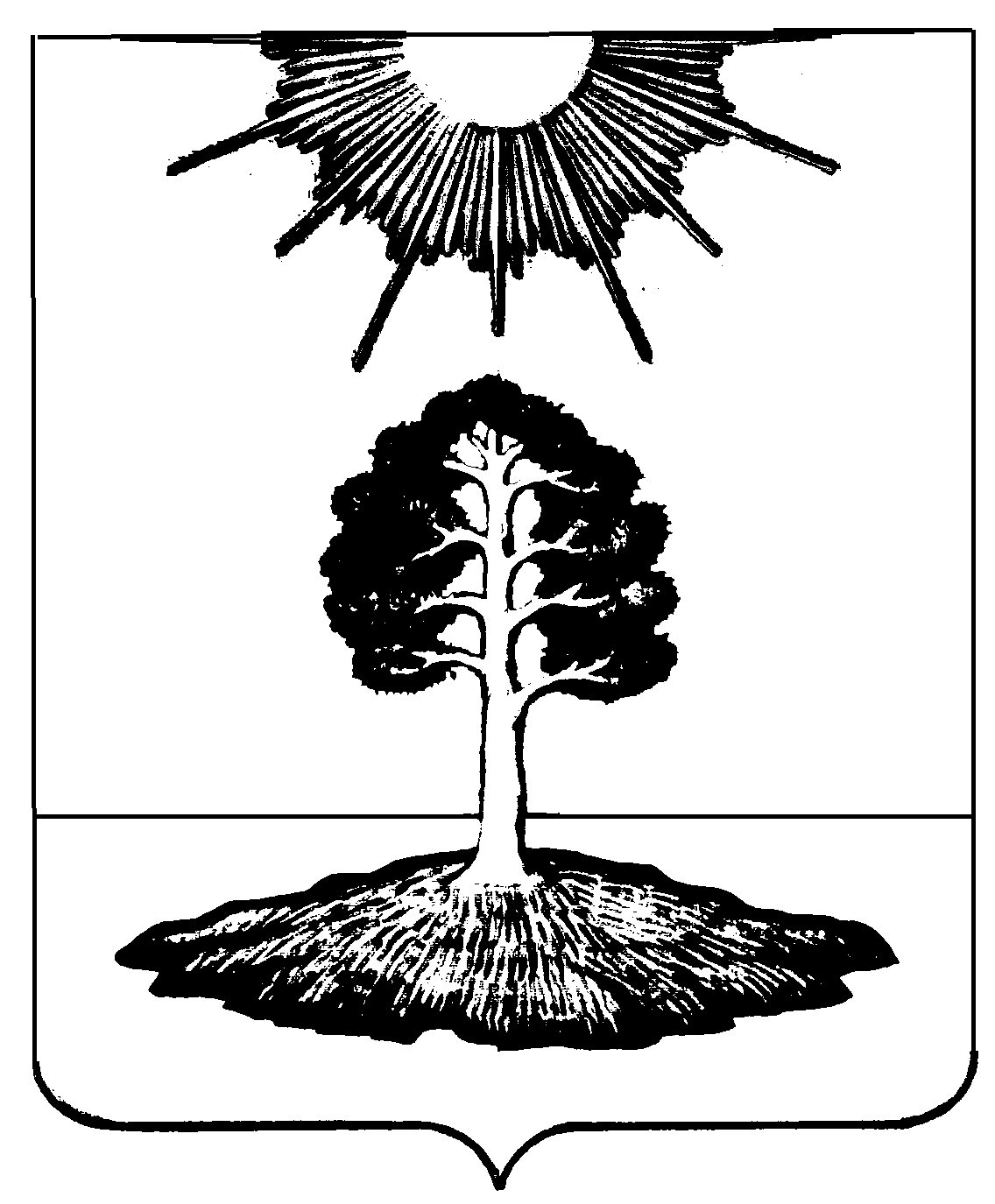 